 Year 11 Read to Write Assessment 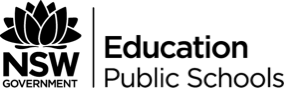 Assessment Weight Total: 30%Part A: Short Story Composition – 15%Part B: Reflection on Process of Creation – 15% Outcomes to be assessed – as highlightedTask Outline:Part A: Short Story CompositionStudents are to write a short story of 800 to 1200 words (10% rule applies). The story is to address the stimulus below:Students are required to work progressively toward the completion of their short story throughout the unit, applying new learning to draft versions as it is attained, submitting their work to self, peer and teacher review for feedback and ongoing editing.The ideas that contribute toward the initial and ongoing process of creation are to be documented in a journal, the content of which will inform Part B of the assessment: a written reflection on the process of creation.Students will need to demonstrate that they have worked towards the achievement of the learning outcomes by submitting the completed checklist (attached), along with the final version of their short story composition. The checklist will not contribute toward the final grade but a substantially incomplete checklist could result in the issue of an N Notification for non-completion of essential coursework.Part B: Reflection on Process of Creation and LearningStudents are to compose and submit an 800-1200 word reflection on the process of creation and learning. (May vary between the Advanced and Standard courses).To assist you with this task, you are to keep a journal throughout the unit where you will document procedural aspects of your creation journey such as:	your initial ideas /concepts /symbolic representation	planning 	notes about audience, intended meaning 	notes about character and genre	notes about point of view and voice	notes about style and language choicesimages or drawings that assist visualisationresearch such as: context, characters, samples of author styles and so on.draft versions and editsfeedback from peers and teachersreasons for the changes to draftsany other reflections You should use your journal to inform your reflection. Marking Criteria’sPart A Short Story Composition Marking Criteria:Outcomes: 11-1, 11-3, 11-4, 11-5. Feedback:Mark: /15	Part B Reflection on Process of Creation and Learning Marking CriteriaOutcomes: 11-1, 11-3, 11-5, 11-7, 11-9Feedback:Mark: /15	Learning Checklist for Preliminary Reading to Write UnitStudent Name:      	StandardAdvancedEN11-1 responds to and composes increasingly complex texts for understanding, interpretation, analysis, imaginative expression and pleasureEN11-2 uses and evaluates processes, skills and knowledge required to effectively respond to and compose texts in different modes, media and technologiesEN11-3 analyses and uses language forms, features and structures of texts, considers appropriateness for purpose, audience and context and explains effects on meaningEN11-4 applies knowledge, skills and understanding of language concepts and literary devices into new and different contextsEN11-5 thinks imaginatively, creatively, interpretively and analytically to respond to and compose texts that include considered and detailed information, ideas and argumentsEN11-6 investigates and explains the relationships between textsEN11-7 understands and explains the diverse ways texts can represent personal and public worldsEN11-8 identifies and explains cultural assumptions in texts and their effects on meaningEN11-9 reflects on, assesses and monitors own learning and develops individual and collaborative processes to become an independent learner.EA11-1 responds to, composes and evaluates complex texts for understanding, interpretation, critical analysis, imaginative expression and pleasureEA11-2 uses and evaluates processes, skills and knowledge required to effectively respond to and compose texts in different modes, media and technologiesEA11-3 analyses and uses language forms, features and structures of texts considering appropriateness for specific purposes, audiences and contexts and evaluates their effects on meaningEA11-4 strategically uses knowledge, skills and understanding of language concepts and literary devices in new and different contextsEA11-5 thinks imaginatively, creatively, interpretively and critically to respond to, evaluate and compose texts that synthesise complex information, ideas and argumentsEA11-6 investigates and evaluates the relationships between textsEA11-7 evaluates the diverse ways texts can represent personal and public worlds and recognises how they are valuedEA11-8 explains and evaluates cultural assumptions and values in texts and their effects on meaningEA11-9 reflects on, evaluates and monitors own learning and adjusts individual and collaborative processes to develop as an independent learnerShort Story Instructions and StimulusShort Story Success Criteria. You will be marked on your ability to: Choose at least one major symbolic element from one of the images below.  Write a narrative exploring the concept of transformation in which this symbol acts as a central motif. You are encouraged to be creative with your choice/ use of form.Stimulus: Visual images – suggestionsFrankenstein’s monster (https://cdn-atmostfear.pressidium.com/wp-content/uploads/2017/02/boris-karloff-frankenstein.jpg)The Two Fridas (https://www.fridakahlo.org/images/paintings/the-two-fridas.jpg)Jonah and the Whale- Fresco – Michelangelo – 1508-1512Compose an engaging story.Represent and explore a concept through symbolism that prompts interest and is appropriate to audience and purpose.Demonstrate control of language through appropriate use of form, language and literary techniques.Your reflection should address the following elements:Reflection Success Criteria. You will be marked on your ability to:Impetus for initial ideas / conceptIntended purpose and audience (be specific)How initial ideas / concept changed and reason for changesIntended genre and elements of your story that represent this genreStylistic choices and language techniques employed to create meaningStylistic influencesThemesStrengths and weaknesses of learning processCompose an extended reflective response in academic register, demonstrating control of language: using forms, features and structures appropriate to purpose and audience.Persuade your audience to understand and appreciate the power of your composition as a conceptual or symbolic representationDemonstrate an understanding of the processes employed in creative composition.Demonstrate an understanding of the way language is employed to create meaning in creative texts.Evaluate the diverse ways texts can represent personal and public worlds and recognise how they are valued.Reflect on, monitor and evaluate learning experiences.Marking CriteriaMarksHighly engaging short storyIdeas or concept represented are evocative and appropriate to audience and purpose, and explored in an insightful or perceptive manner with powerful use of symbolismHighly skilful employment of form, language and literary techniques to convey meaningA13-15Engaging short storyIdeas or concept represented are interesting and appropriate to audience and purpose, and explored in a considered and thoughtful manner, with effective use of symbolismSkilful employment of form, language and literary techniques to convey meaningB10-12Sound short story with some interesting elementsIdeas are promising and generally appropriate to audience and purpose, exploration is sound but not executed with depth or insight, with a sound use of symbolismSound employment of form, language and literary techniques to convey meaningC7-9Attempts composition of a short storySome interesting ideas and/or symbolism evident, perhaps not fully formed or lacking depth or integrity in executionAttempts appropriate use of form and use of literary techniques to convey meaningD4-6Attempt to compose a response, may be unfinishedIdeas are limited or inappropriateUse of form and language is limited or inappropriateE0-3Marking CriteriaMarksComposes a perceptive extended reflective response in academic register, demonstrating control of language: using forms, features and structures appropriate to purpose and audience.Powerful employment of persuasive language to lead your audience to an understanding and appreciation of the power of your composition as a conceptual or symbolic representation.Demonstrates an insightful understanding of the processes employed in creative composition.Demonstrates an insightful understanding of the way language is employed to create meaning in creative texts.Provides a perceptive evaluation of the diverse ways texts can represent personal and public worlds and recognise how they are valued.Demonstrates a highly skilful ability to reflect on, monitor and evaluate learning experiences and to employ a range of collaborative and independent learning strategies to achieve a composition goal.A13-15Composes a considered extended reflective response that reaches for academic register, demonstrating control of language: using forms, features and structures appropriate to purpose and audience.Considered employment of persuasive language that attempts to lead your audience to an understanding of the power of your composition as a conceptual or symbolic representation.Demonstrates a well-developed understanding of the processes employed in composition.Demonstrates a well-developed understanding of the way language is employed to create meaning in creative texts.Provides a considered evaluation of the diverse ways texts can represent personal and public worlds and recognise how they are valued.Demonstrates a skilful ability to reflect on, monitor and evaluate learning experiences and to employ a range of collaborative and independent learning strategies to achieve a composition goal.B10-12Composes a sound extended reflective response that demonstrates sound control of language: generally using forms, features and structures appropriate to purpose and audience.Sound employment of persuasive language that attempts to lead your audience to an understanding of your composition as a conceptual or symbolic representation.Demonstrates a developed understanding of the processes employed in creative composition.Demonstrates a developed understanding of the way language is employed to create meaning.Provides a sound evaluation of the diverse ways texts can represent personal and public worlds and recognise how they are valued.Demonstrates a sound ability to reflect on experiences and to employ a range of learning strategies to achieve a composition goal.C7-9Composes a sound extended reflective response that demonstrates sound control of language: generally using forms, features and structures appropriate to purpose and audience.Limited use of persuasive featuresDemonstrates a developing understanding of the processes employed in creative composition.Demonstrates a developing understanding of the way language is employed to create meaning.Provide a limited evaluation of the ways texts can represent personal and public worlds. Demonstrates a limited ability to reflect on experiences.D4-6Composes a response.  Demonstrates a basic understanding of the creative process.E0-3Unit SectionElementAchievedNot yet achievedTeacher sign off and dateCommentsSection 1 Unit overviewReceipt of assessmentLearning about feedbackPurchase of journalSection 2 Purpose of reading and writing and symbolismLearning – classwork completeApplication of learning – draft storyCreative journal entrySection 3 Genre and characterLearning – classwork completedApplication of learning – redraft storyCreative journal entrySection 3Voice and point of viewLearning – classwork completedApplication of learning – redraft storyCreative journal entrySection 4 Style and literary devicesLearning – classwork completedApplication for learning – redraft storyCreative journal entrySection 5 ConsolidateReview learning – narrative checklistFinal edit and submission of storyDraft of reflection, edit and submission